8.2.1. Дан ряд распределения дсв ξ: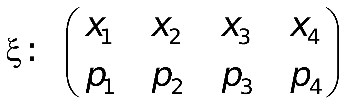  Найти: 1)Ввести в системе  Mathematica дсв. ξ; 2) Функцию распределения и е график; 3)Вероятность того что ξ примет значения в интервале [1; 4); 4) Математическое ожидание; 5) Дисперсию; 6) среднее квадратическое отклонение; 7) начальные моменты до четвертого порядка включительно; 8) центральные моменты до четвертого порядка включительо; 9) асиметрию; 10) эксцесс.8) x1=−1, x2=0, x3=1, x4=2, p1=0,4, p2=0,1, p3=0,3, p4=0,2; 1. 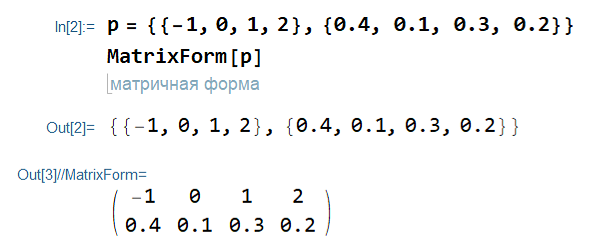 2. 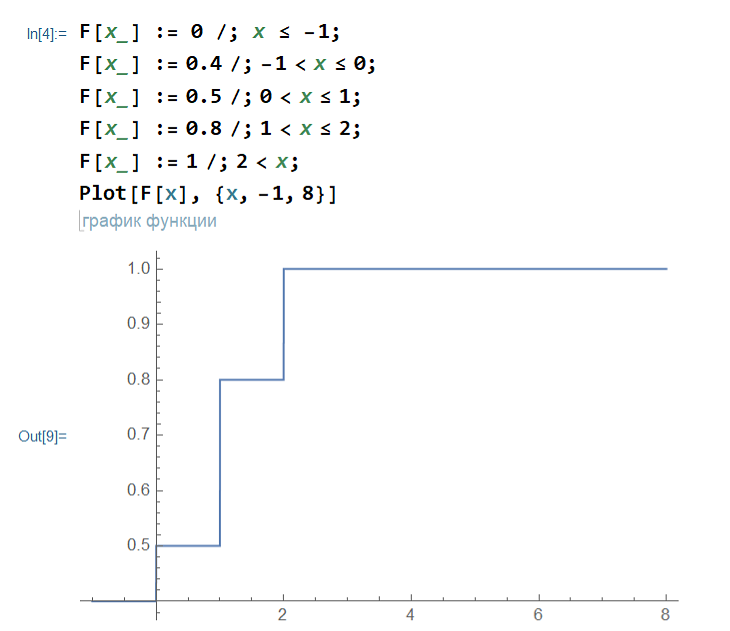  3.  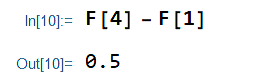 4. 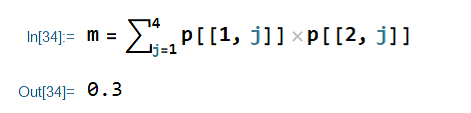 5.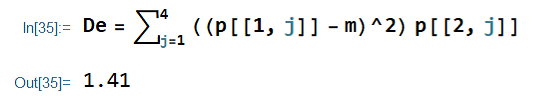 6.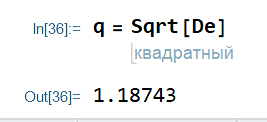 7. 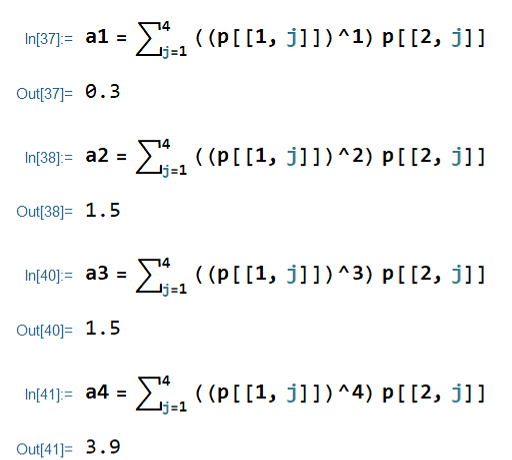 8.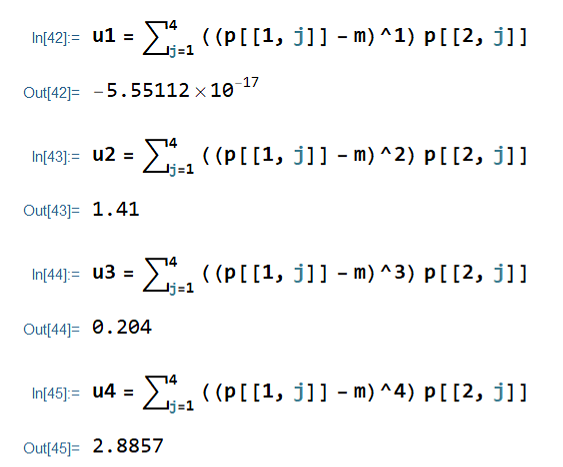 9.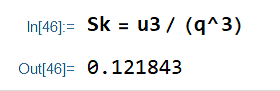 10.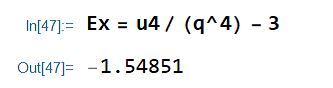 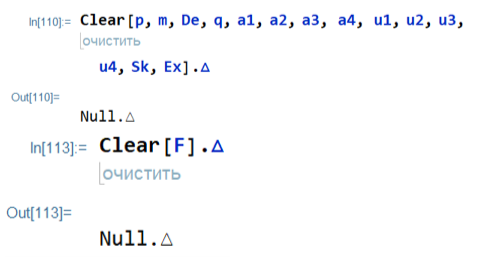 8.2.2. По статистике вероятность того что новорожденный будет мальчиком  равна 0,51. Найти: 1) Ряд распределения дсв ξ представляющее количество мальчиков среди 1000 новорожденных; 2) Найти вероятность того, что  из1000 новорожденных  количество мальчиков будет содержаться между 300+k и 500+k, где k номер варианта.Решение 8.2.2:
 1)2)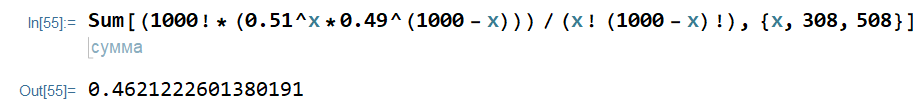 8.2.3 Количество ξ  альфа частиц выделенных одним граммом  радиоактивного вещества за секунду это дсв с законом распределения Пуассона параметра a, где a среднее количество альфа частиц выделенных одним граммом  радиоактивного вещества за секунду. 1) Составить ряд распределения дсв. ξ.  2)Найти вероятности событий: A = {за секунду будт выделены не более двух частиц} şi B = { за секунду будт выделены  пять частиц }. C = { за секунду будт выделены более десяти частиц }.Какое количество частиц соответствуют наибольшей вероятности? Считать что a=1+0,25n, где n номер варианта.Решение1) 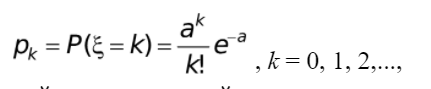 2)   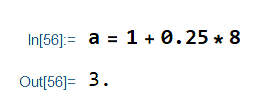 A: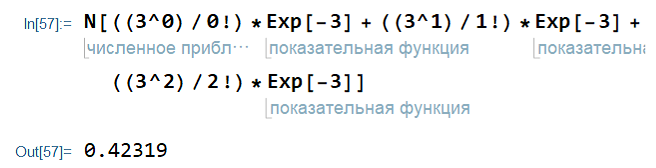 B: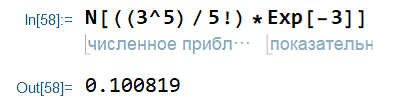 C: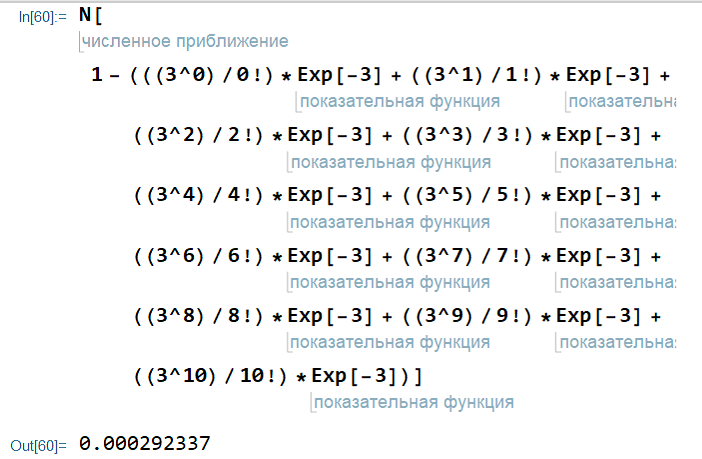 8.2.4Написать закон распределения дсв ξ  представляющее собой количество неудачных бросков до первого появления числа 4. Вычислить вероятность того что за время бросков с порядковым номером от  5+k до 15+k число 4 не появится, где k номер варианта.1) 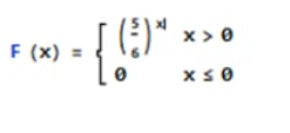 2)  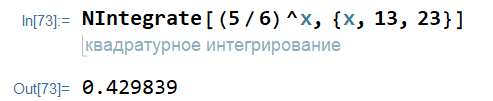 8.2.5. Непрерывная случайная величина ξ задана плотностью распределения f(x). Найти: 1) представление нсв ξ в системе Mathematica; 2) график f(x); 3) Функцию распределения F(x) и ее график, 4) Математическое ожидание, 5) дисперсию, 6) среднее квадратическое отклонение, 7) коэффициент вариации, 8) начальные моменты до четвертого порядка включительно; 9) центральные моменты до четвертого порядка включительо;10) асиметрию; 11) эксцесс;12) вероятность того что ξ примет значения из первой половины интервала возможных значений. Функция f(x) дана по вариантам.
8)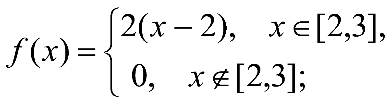 1.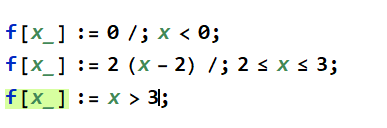 2.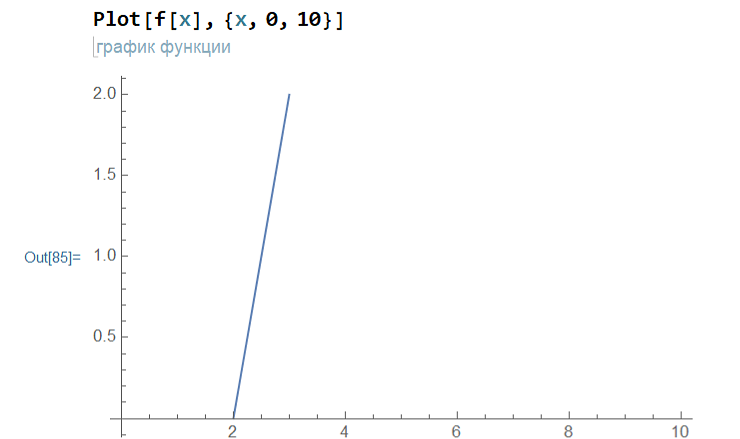 3.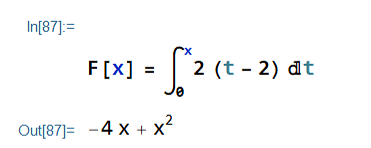 4. 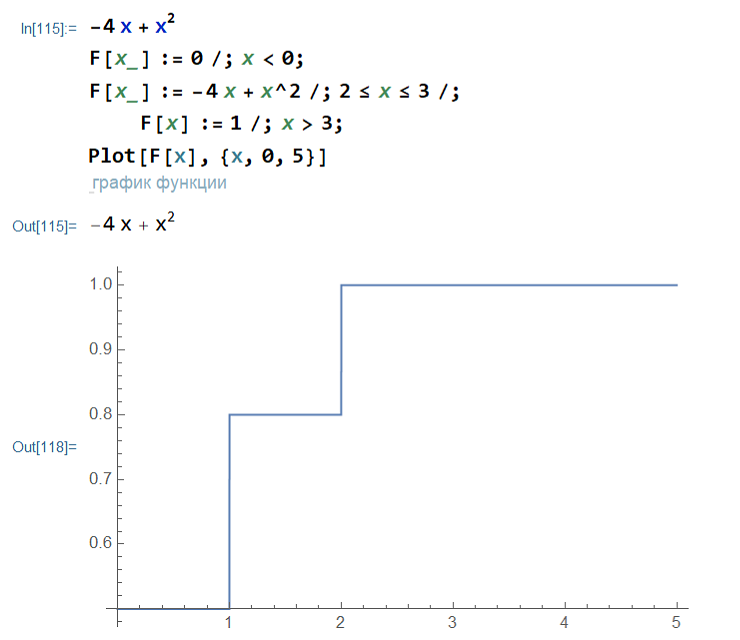 
4.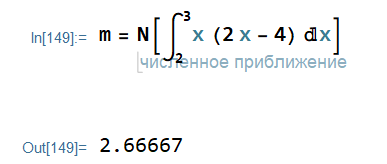 5.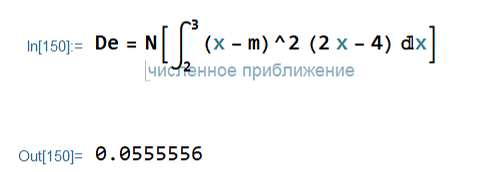 6.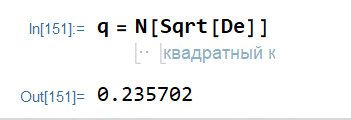 7.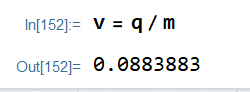 8.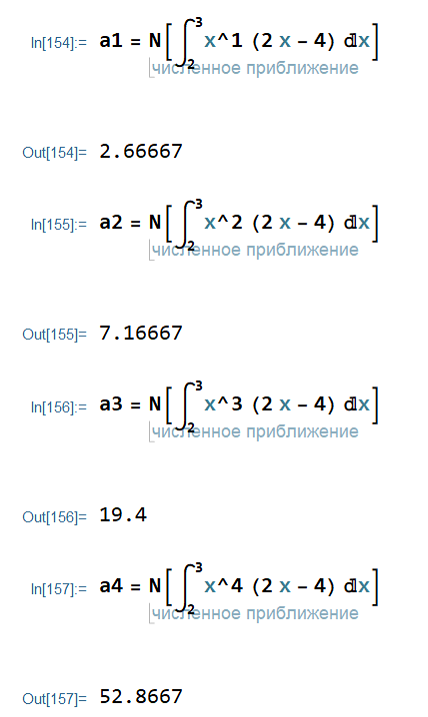 9.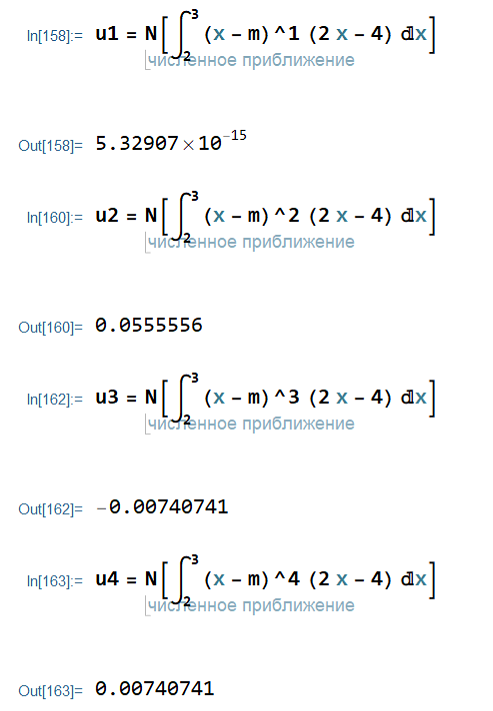 10.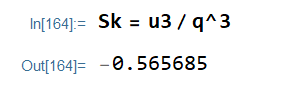 11.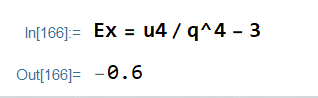 12.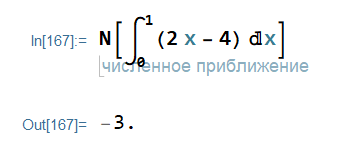 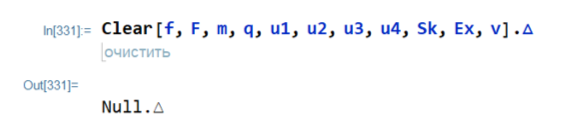 8.2.6. Случайная величина ξ имеет нормальное распределение с математическим ожиданием m и со средним квадратическим отклонением σ. Требуется: 1) установить пакет программ Statistics`NormalDistribution` ; 2) определить (ввести) данное н.с.в. ; 3) Определить плотность распределения ;     4) построить линию распределения ; 5)определить функцию распределения ; 6) построить график функции распределения ; 7) построить в одной и той же системе координат графики плотности распределения и функции распределения; 8) построить в одной и той же системе координат графики плотности распределения и функции распределения  так, чтобы толщина линии графика плотности равнялась  0,5 от стандартной, а толщина графикф функции распределения была равна 0,9 от стандартной толщины;   9) Вычислить вероятность того,что  данное н.с.в ξ sпримет значения из интервала [α, β]. Значения для m, σ, α и β даны по вариантам.
8)m=3, σ=3, α=21.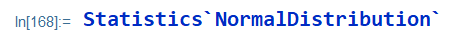 2.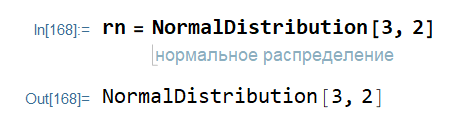 3.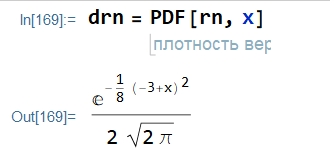 4.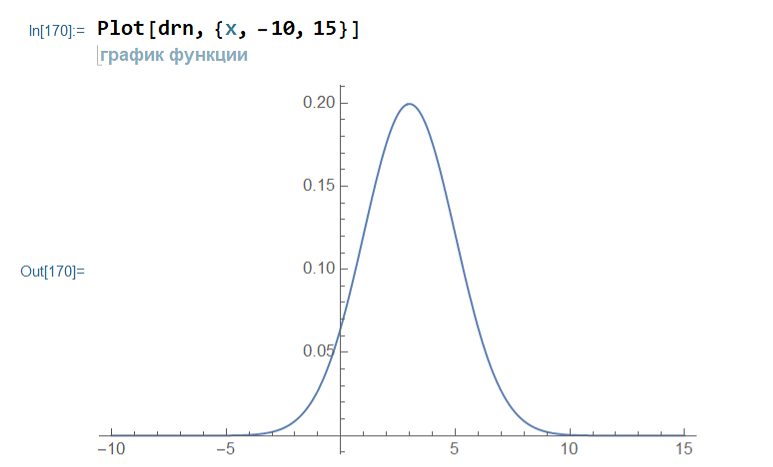 5.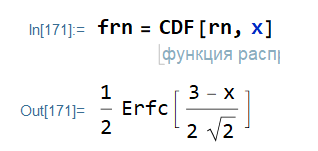 6.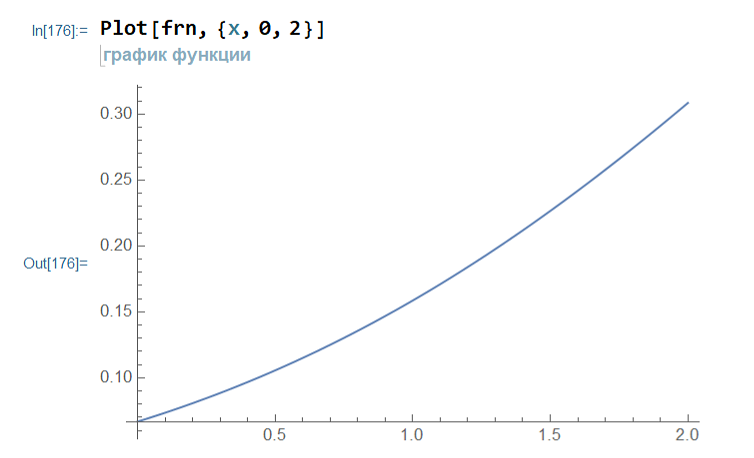 7..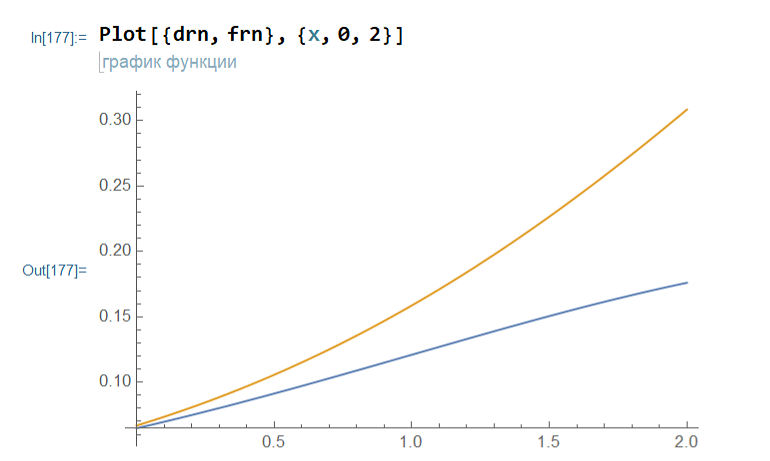 8.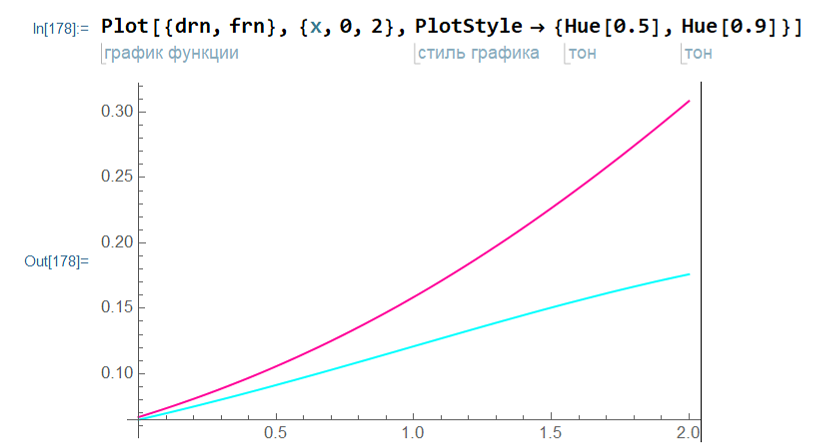 9.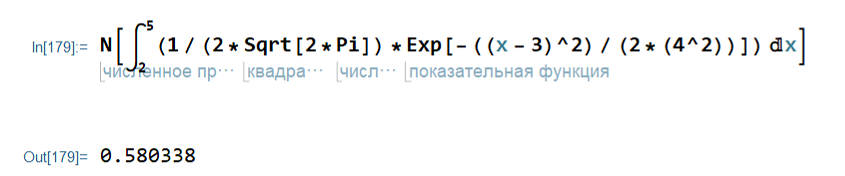 8.2.7. Высота взрослого мужчины – случайная величин а с нормальным распределением. Пусть параметры этого распределения будут m=175+(-1)n/n cm и σ=6-(-1)n/n cm, где n номер варианта. Составить программу пошива мужских костюмов для швейной фабрики специализируещейся на пошив мужских костюмов для обеспечения костюмами мужчин высота которых принадлежит интервалам: [150, 155), [155, 160), [160, 165), [165, 170), [170, 175), [175, 180), [180, 185), [185, 190), [190, 195), [195, 200].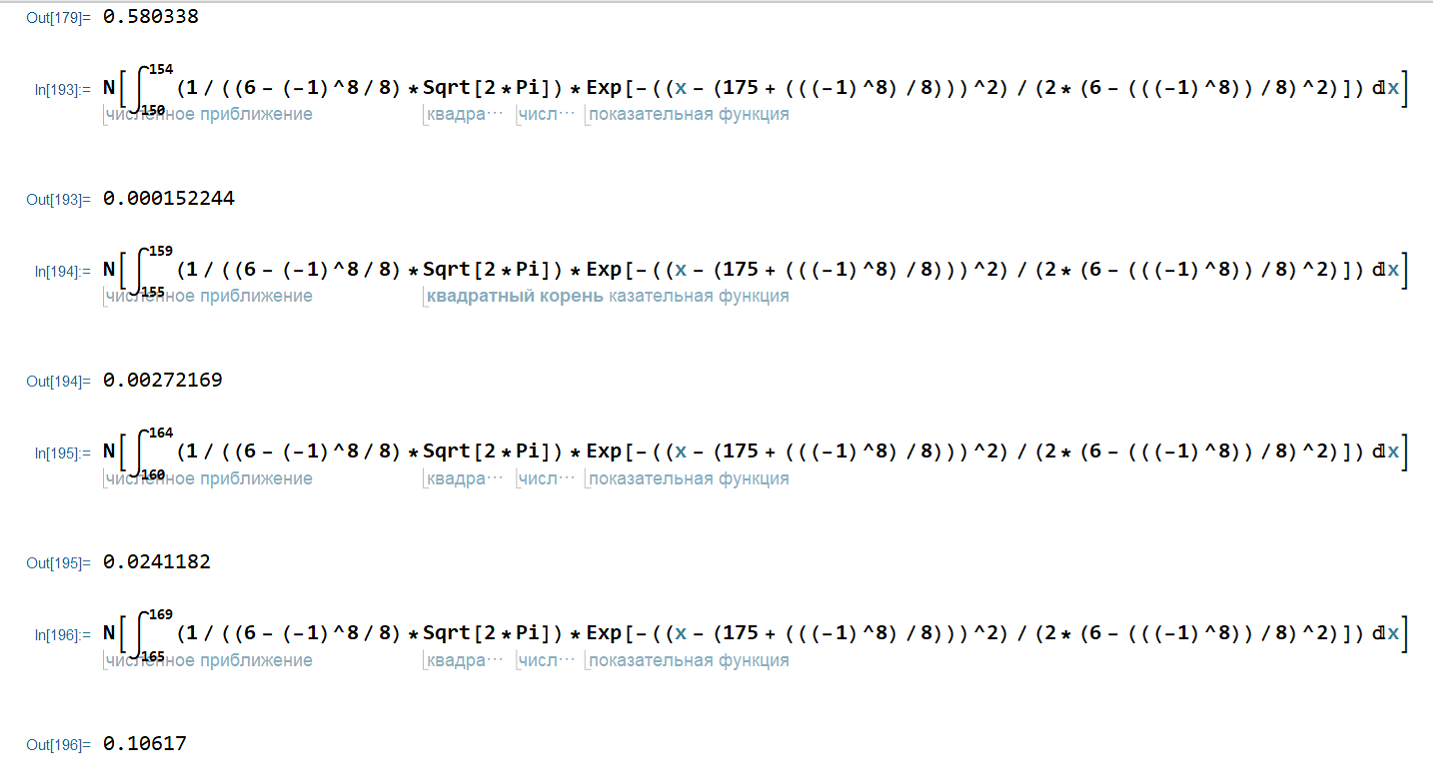 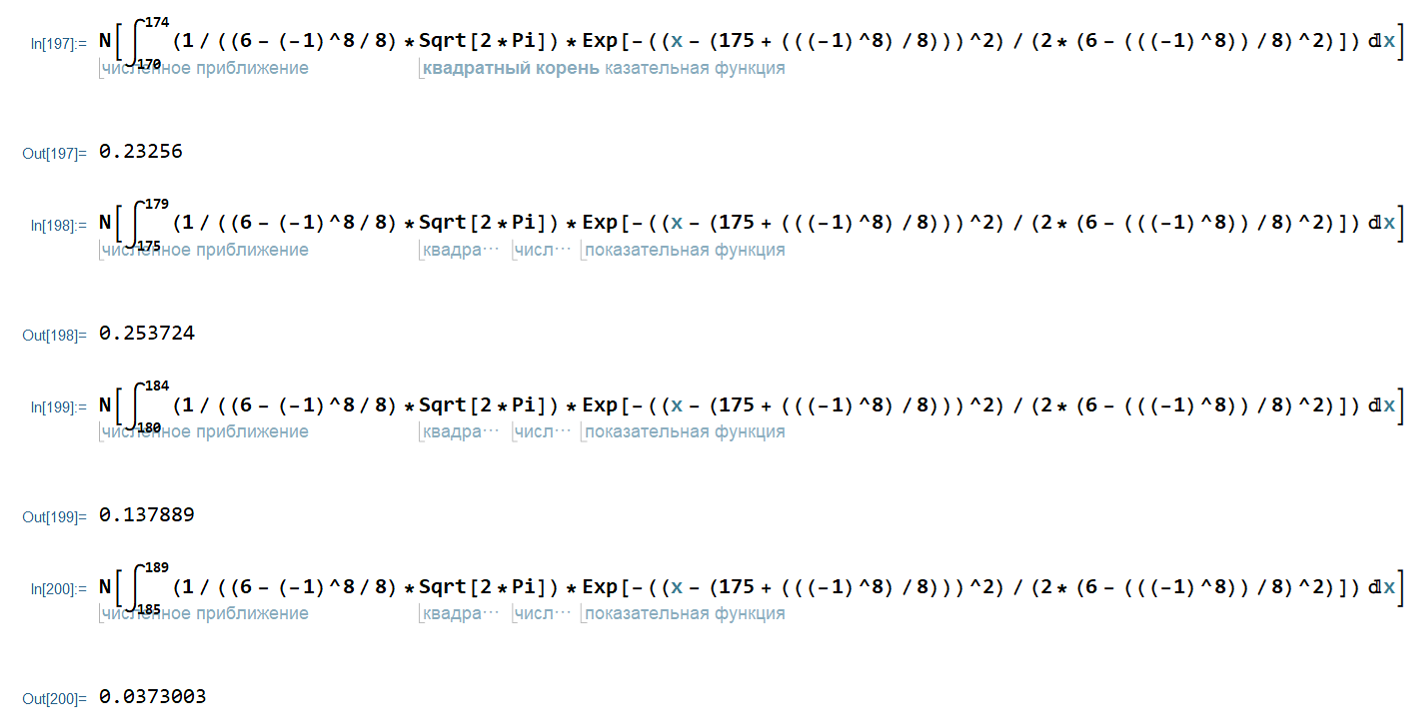 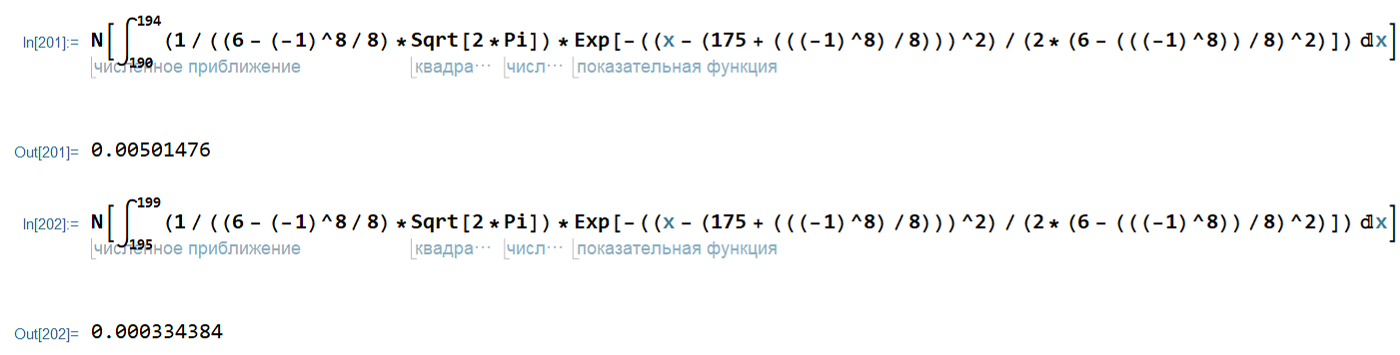 8.2.8.  Предположим  что  телефонный разговор длится в среднем 5 минут и является н.с.в. ξ с показательным распределением. 1) Ввести в систему Mathematica плотность распределения н.с.в. ξ. 2)Определить функцию распределения и построить ее график ;3) Если приближаетесь к телефонной кабине сразу после того как туда зашел человек, то какова вероятность того что будете ждать не более 2+n/3 минут, где n номер варианта?1.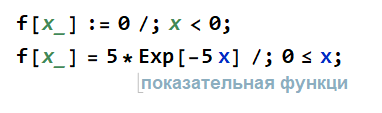 2.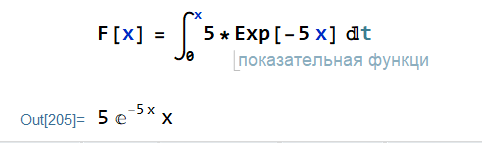 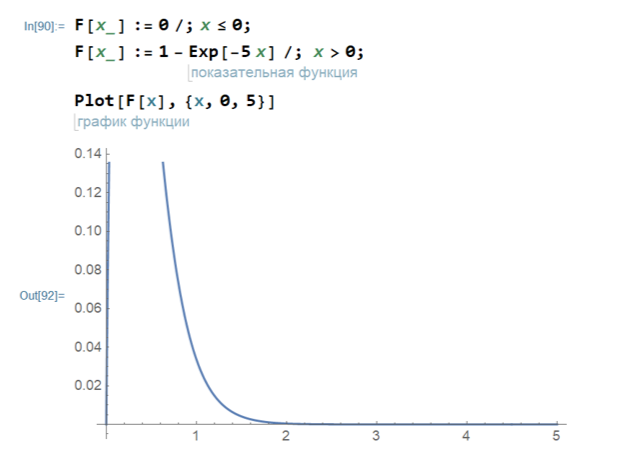 3.8.2.9.  Автобус курсирует регулярно с интервалом в 30 минут. 1) Написать в системе  Mathematica плотность распределения н.с.в. ξ представляющей  время  ожидания автобуса пассажиром приходящим на остановке в случайный момент времени; 2) Построить линию распределения; 3) Определить функцию распределения и построить ее график; 4) Какова вероятность того, что приходя на остановке, пассажир будет ждать автобус не больше 10+n/2 минут, где n este номер варианта.1.
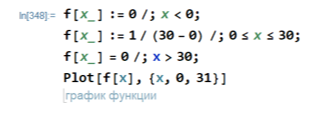 2.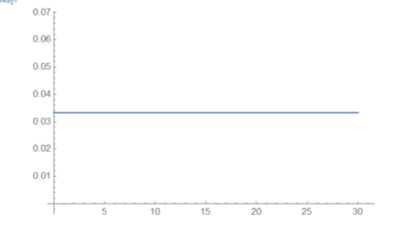 3.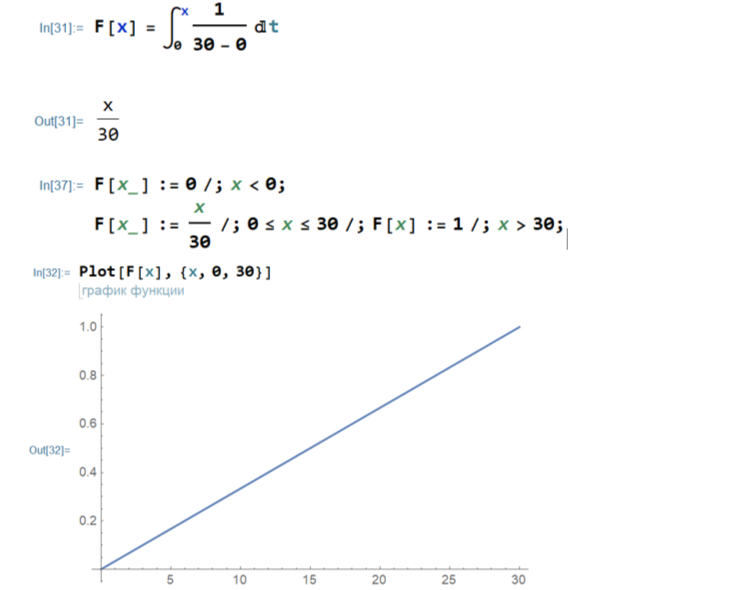 4.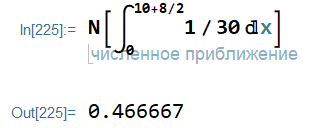 8.2.10. Пусть годовое количество осадков в некотором регионе это н.с.в. имеещее нормальное распределение с  параметрами  m = 500 (мм) şi σ = 150. Какова вероятность того,что в слудующем году количество осадков будет заключена между 400+5n и 500+5n, где n номер варианта. Если считать, что год засушливый если количество осадков не превышает  300 мм, то какова вероятность того что два из следующих десять годов будут засушливыми?1.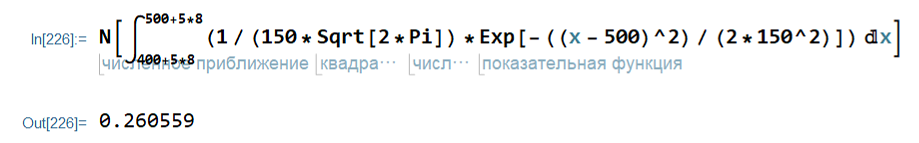 2.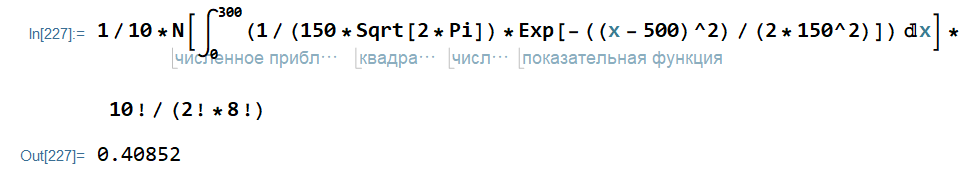 ВыводВ ходе выполнения данной лабораторной работы мною были усовершенствованы знания использования программы Wolfram Mathemaitca, научилась вычислять с ее помощью моду, дисперсию, построение графика, эксцесс и многое другое.
xX=308X=309X=310X=311X=312…xnP5.9*10^-341.3*10^-332.8*10^-336.2*10^-331.3*10^-32